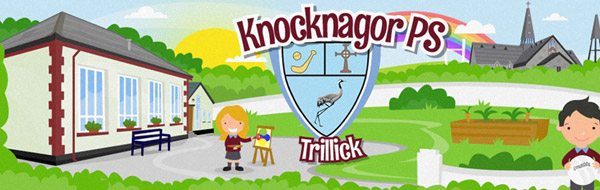 School Holidays for 2022-2023 2022-2023 school year commences for all P1-P7 children on Thursday 1st September 2022.September           School Closed Monday 26th September 2022- Staff Development Day.October/November (Halloween Break)School Closed Monday 31st October, Tuesday 1st November and Wednesday 2nd November 2022.School Closed Monday 21st November (Parent Teacher Meetings)December/January (Christmas Holidays)Half Day Wednesday 21st December 2022 (School Closes on Wednesday 21st at 12:00 Noon)School Closed Thursday 22nd December 2022 to Wednesday 4th January 2023.February (Mid Term Break)School Closed Monday 13th February 2023 to Friday 17th February 2023. March (St Patrick’s Day)School Closed on Friday 17th March 2023 and Monday 20th March 2023.April (Easter Break)Half Day Wednesday 5th April 2023 (School Closes on Wednesday 5th April at 12:00 Noon)School Closed Thursday 6th April 2023 to Friday 14th April 2023.  May (Bank Holidays)School Closed on Monday 1st May 2023.School Closed on Monday 29th May 2023 and Tuesday 30th May 2023.June (Summer Holidays)School Closes on Friday 30th June 2023 at 12:00 Noon for the Summer Holidays.